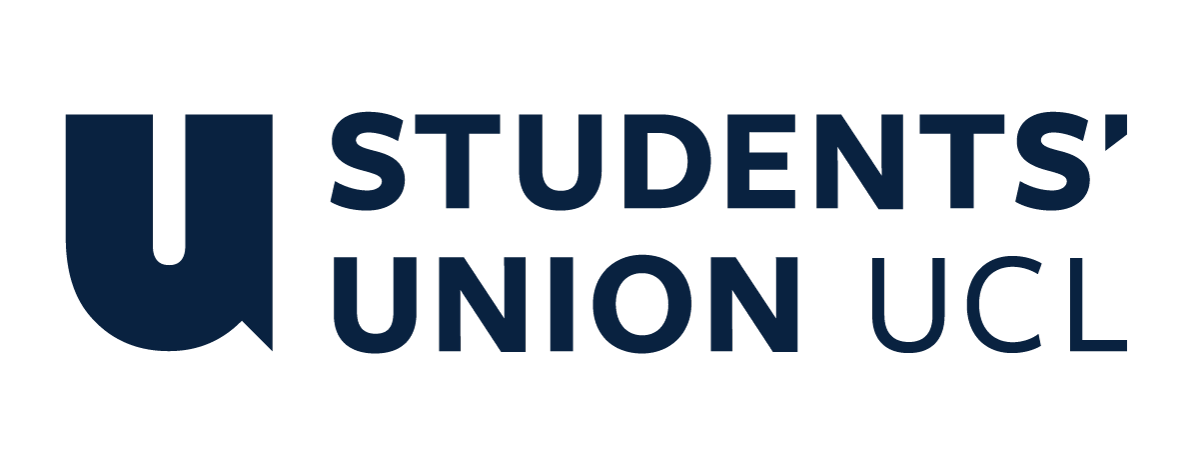 The Constitution of Students’ Union UCL Basketball Club (Men’s)NameThe name of the club/society shall be Students’ Union UCL Basketball Club (Men’s)The club/society shall be affiliated to Students’ Union UCL.Statement of IntentThe constitution, regulations, management and conduct of the club/society shall abide by all Students’ Union UCL policy, and shall be bound by the Students’ Union UCL Memorandum & Articles of Association, Byelaws, Club and Society Regulations and the club and society procedures and guidance – laid out in the ‘how to guides’.The club/society stresses that it abides by Students’ Union UCL Equal Opportunities Policies, and that club/society regulations pertaining to membership of the club/society or election to the club/society shall not contravene this policy.The Club and Society Regulations can be found on the following webpage: http://studentsunionucl.org/content/president-and-treasurer-hub/rules-and-regulations.The Society CommitteePresidentThe president’s primary role is laid out in section 5.7 of the Club and Society Regulations.TreasurerThe treasurer’s primary role is laid out in section 5.8 of the Club and Society Regulations.Welfare OfficerThe welfare officer’s primary role is laid out in section 5.9 of the Club and Society Regulations.Additional Committee Members Vice President:Assists and aids in the undertakings of the president. Social Secretary:Ensures the presence of weekly social activities as well as the spreading such information and details to the members of the society. 1st Team CaptainMaintains the organisation of weekly first team procedures. Serves as first contact point with the coach, and the main distributor of information to the team. Is involved in administrative procedures for BUCS/LUSL competition. 1st Team Vice CaptainAssists and aids in the undertakings of the 1st Team Captain.2nd Team Captain: Maintains the organisation of weekly second team procedures.Serves as first contact point with the coach, and the main distributor of information to the team. Is involved in administrative procedures for all BUCS and LUSL competitions. 2nd Team Vice Captain: Assists and aids in the undertakings of the 2nd Team Captain.3rd Team Captain: Maintains the organisation of weekly third team procedures.Serves as first contact point with the coach, and the main distributor of information to the team. Is involved in administrative procedures for all LUSL competitions.3rd Team Vice Captain: Assists and aids in the undertakings of the 3rd Team Captain. 4th Team Captain: Maintains the organisation of weekly fourth team procedures.Serves as first contact point with the coach, and the main distributor of information to the team. Is involved in administrative procedures for all LUSL/friendly fixtures. 4th Team Vice Captain: Assists and aids in the undertakings of the 4th Team Captain. Social Basketball Officer: Maintains the organisation of weekly social basketball sessionsKit and Equipment Officer: Is involved in the design process of club apparel (inc. team kit and other merchandise). Is responsible for ensuring all kit and equipment is accounted for by conducting regular checks.Community Outreach Officer:  Is involved in organising opportunities outside of those considered core activities of the club e.g., guest speaker events, charity games and volunteering opportunities.Sponsorship Officer: Is responsible for the procurement and negotiation of sponsorship deals for the club.Management of the club/society shall be vested in the club/society committee which will endeavour to meet regularly during term time (excluding UCL reading weeks) to organise and evaluate club/society activities.The committee members shall perform the roles as described in section 5 of the Students’ Union UCL Club and Society Regulations.Committee members are elected to represent the interests and well-being of club/society members and are accountable to their members. If club/society members are not satisfied by the performance of their representative officers they may call for a motion of no-confidence in line with the Students’ Union UCL Club and Society Regulations.Terms, Aims and ObjectivesThe club/society shall hold the following as its aims and objectives.To provide all male basketball players and enthusiasts with opportunities to practice the sport on a weekly basis, both competitively and socially, regardless of skill levels. To establish a serious competitive environment with the competence of a professional basketball club.To continue last year’s improvement in BUCS and LUSL competition, with goals for our 1st, 2nd, and 3rd and 4th Teams to compete in the upper half of their respective BUCS and LUSL leagues and strive for promotion.To uphold strong values of sportsmanship in line with UCL’s code of conduct on and off the court. To increase society membership by 10-20%.To increase involvement by society members at large and to offer more avenues for society activities outside of competition.To establish greater coherence in game play through increased support of coaches and to increase training opportunities for our competitive teams.The club/society shall strive to fulfil these aims and objectives in the course of the academic year as its commitment to its membership.The core activities of the club/society shall be: Weekly trainings for the 4 competitive teams.Court time for our social members on weekends.Matches in LUSL and BUCS throughout the year for all three competitive teams.Weekly socials.In addition, the club/society shall also strive to organise other activities for its members where possible: Social and/or competitive tours.Volunteering opportunities.This constitution shall be binding on the club/society officers, and shall only be altered by consent of two-thirds majority of the full members present at a club/society general meeting. The Activities Executive shall approve any such alterations. This constitution has been approved and accepted as the Constitution for the Students’ Union UCL Basketball Club (Men’s). By signing this document the president and treasurer have declared that they have read and abide by the Students’ Union UCL Club and Society Regulations.President name:Will BeukersPresident signature:Will BeukersDate:29/06/2023Treasurer name:Togay GokalpTreasurer signature:Togay GokalpDate:29/06/2023